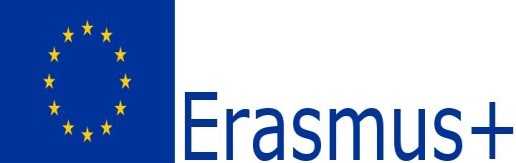 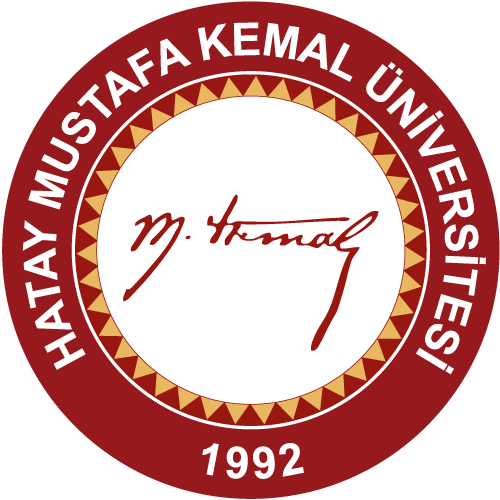 HATAY MUSTAFA KEMAL UNIVERSITYSTAFF WEEK17-21 December 2018DRAFT PROGRAMME16 December Sunday 201816 December Sunday 2018 (Transfer of Guests from Airport to the Hotel)17 December Monday 201817 December Monday 201809:30 Transfer of Guests from Hotel to the Univ.Campus10:00 - 10:15Opening Ceremony		10:15 - 10:30Live Music of students10:30 - 11:00Presentation of Turkey11:00 - 12:00Presentation of Hatay Mustafa Kemal University and Hatay12:10 - 12:15Family pictures of participants12:15 - 12:30Campus Tour12:30 - 14:00Lunch  (at the campus restaurant)14:00 - 15:30Personel Teaching and Training Activities16:00 - 18:00 Antakya City Tour(Ulu Mosques, Uzun Çarşı (traditional bazaar), Antakya Old houses , Habibi Neccar Mosque Ortodoks Kilisesi, Katolik Kilisesi, Sinagog churches )19:00 Welcome Dinner18 December Tuesday 201818 December Tuesday 201809:30 Transfer of Guests from Hotel to Univ.Campus10:00 - 10:30Presentation of Turkish Language 10:30 - 11:30Presentation of Turkish Culture11:30 - 12:00Erasmus Experiences of Incoming and Outgoing students 12:30 - 14:00Lunch  (at the campus restaurant)14:00 - 15:30Personel Teaching and Training Activities16:00 - 18:00Antakya City Tour II (Archelogical Museum, St.Pierre Grotto Church)19:00 - 21:30Dinner: 19 December Wednesday 201819 December Wednesday 201809:30Transfer of Guests from Hotel to Univ.Campus 10:00 - 12:00Presentation of guests’ universities (about 10 minutes)12:30 - 14:00Lunch 14:00-16:00 Personel Teaching and Training Activities16:30Back to Hotel17:00-18.45Free Time.     18:45Taking guests from hotel for dinner19:00 - 21:00Dinner 20 December Thursday 201820 December Thursday 201809:30Transfer of Guests from Hotel to Univ.Campus)10:00 - 12:30Culturel Event-(Gusts will bring some materials to introduce  their country,city,university,culture and present these to Univ.students)12:30 - 14:00Lunch14:00 - 18:30 Samandağ (Titus Tüneli, Kaya Mezarları,  Musa Ağacı)19:00 - 21:30Dinner 21 December Friday 201821 December Friday 201810:00 - 12:00Traditional Breakfast Free Time22 December Saturday 201822 December Saturday 2018Departure of Guests